                                 UNIVERSIDAD DE CANTABRIA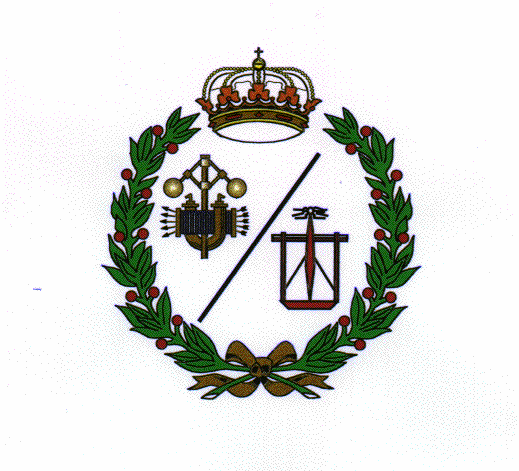 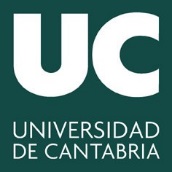 ESCUELA TÉCNICA SUPERIOR DE INGENIEROS INDUSTRIALES Y DE TELECOMUNICACIÓNSOLICITUD DE RECONOCIMIENTO DE CRÉDITOSDATOS PERSONALESDATOS ACADÉMICOSOTROS RECONOCIMIENTOS:   (Cursos de Verano, Cursos de Corta Duración, Idiomas Modernos, Prácticas en Empresas, Música )APELLIDOS :APELLIDOS :APELLIDOS :NOMBRE:NOMBRE:ESTUDIOS QUE ESTAS REALIZANDOESTUDIOS QUE ESTAS REALIZANDOESTUDIOS QUE ESTAS REALIZANDOESTUDIOS QUE ESTAS REALIZANDOESTUDIOS QUE ESTAS REALIZANDOCALLE:CALLE:LOCALIDAD:LOCALIDAD:LOCALIDAD:C.P.PROVINCIA:PROVINCIA:PROVINCIA:TELÉFONO:D.N.I./PASAPORTED.N.I./PASAPORTED.N.I./PASAPORTED.N.I./PASAPORTED.N.I./PASAPORTEESTUDIOS :UNIVERSIDAD:ESTUDIOS DE ORIGEN:                                                    ESTUDIOS DE DESTINO:ESTUDIOS DE ORIGEN:                                                    ESTUDIOS DE DESTINO:ESTUDIOS DE ORIGEN:                                                    ESTUDIOS DE DESTINO:ESTUDIOS DE ORIGEN:                                                    ESTUDIOS DE DESTINO:ASIGNATURAS APROBADAS EN LOS ESTUDIOS DE PROCEDENCIA:Nº DE CRÉDITOSASIGNATURAS QUE SOLICITA RECONOCERNº DE CRÉDITOSRECONOCIDASSÍ/NODenominación completa del cursoCréditos